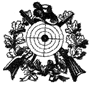 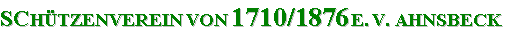 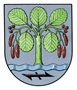 Diensteinteilung III.+ IV. Quartal 2018Sollte die Wahrnehmung des Dienstes nicht möglich sein, bitte ich den Eingeteilten für Ersatz zu sorgen. Der Schlüssel befindet sich bei Alfred Stahnke im Schützenheim.-Der Oberschießwart-H. MüllerH.Müller Juni 2017DatumAnlassZeitDiensthabende/r06.07.18Freihandkönig & Pokalschießen20:00H. Müller / H. Müller / A.Hägerling13.07.18Freihandkönig & Pokalschießen20:00L. Käbisch / P. Rudolph / T. Gross20.07.18Freihandkönig & Pokalschießen 20:00G. Dümmer / H. Gerdes / A. Ebel27.07.18Übungsschießen20:00C.Heuer / J. Lagershausen12.08.18Königsschießen10:30-15:00H.+H.Müller/P.Rudolph/Fl.Schöpp24.08.18Übungsschießen20:00P. Koch / L. Krause31.08.18Übungsschießen …19:30Fl.Schöpp / J.Ebel07.09.18KK Übungsschießen / Wanderpokal Jungschützen 19:30 H. Gerdes / S. Schmidt / J. Piening14.09.18Jubiläumspokal 60 Jahre…19:30H. Müller / P. Rudolph / H. Bruns21.09.18Übungsschießen KK19:30P. Rudolph / A. Metzger / N. Ebel28.09.18Übungsschießen 20:00M. Konert / A. Rohde05.10.18Übungsschießen20:00E. Kindsvater / M. Dümmer12.10.18Übungsschießen20:00G. Dümmer / J. Bauer19.10.18VM LG Auflage 201920:00C. Heuer / E.Hägerling20.10.18Königschießen d. Ehemaligen19:00H.+H. Müller / P. Rudolph / M. Konert26.10.18VM LG 201920:00S. Schmidt / W. Schmidt02.11.18Pokalschießen der Traditionsgemeinschaft20:00H. + H.Müller / R.Hägerling09.11.18Übungsschießen20:00H,Kindsvater / D. Manske16.11.18VM KK 50 m Auflage 201919:30L.Käbisch / P. Koch / T.Gross23.11.18VM LP 201920:00E. Kindsvater / A. Ebel30.11.18VM Spopi 2019 19:00C. Heuer / H. Müller / H. Müller07.12.18Übungsschießen / Wanderpokal Jungschützen20:00H.Gerdes / N.Rudolph14.12.18Übungsschießen 20:00G.Dümmer / W. Schmidt21.12.18Weihnachtspokalschießen20:00P. Rudolph / N. Rudolph05.01.19Neujahrsschießen19:00P. Rudolph / E. Hägerling